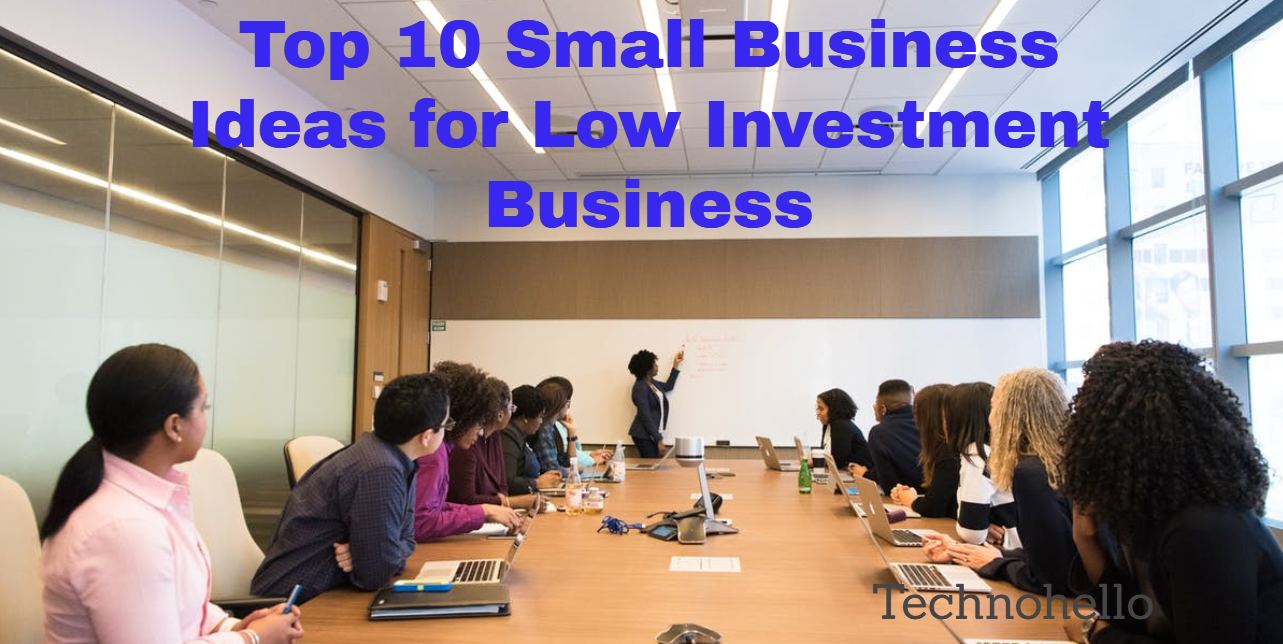 Top 10 Small Business Ideas For Low Investment BusinessAugust 21, 2019 By SURESHIf You Want To Know About Small Business Ideas, Then You Have Reached The Right Place Here. Here In This Business Article, You Will Be Given 10 Low Investment Business Ideas, Out Of Which You Can Become A Good Businessman By Choosing Any Business Idea.Nowadays The Trend Of Business Is Increasing A Lot. Many People Want To Do Small Business But Cannot Find It, Due To Which They Are Not Able To Become A Good Businessman.Now, Instead Of A Job With A Fine Salary, People Are Becoming More And More Attracted To Small Business, Because Now People Do Not Want To Get Fix Salary By Doing Other Work But Want To Do Something Of Their Own That Can Give Them.Nowadays There Are Many People Who Can Also Become A Successful Businessman By Adopting Them. In Today’s Time, You Will Find Many People Whom You Can Adopt.Watts Can Be Done. Also, If You Want To Do Some Business Sitting At Home, You Will Also Find Many Cottage Industries, From Which You Can Earn Millions Of Rupees Every Month From Home.People Want To Do Small Scale Business But Due To Low Capital Investment, They Do Not Do Any Good Business. But Nowadays There Are Many Businesses Which Are In Small Money Which Are Called Small Investment Business And Which Can Be Done Easily.The Specialty Of These Low Investment Businesses Is That They Can Be Done By Students, Men, Women, Housewives, Youth.Now I Am Going To Tell You About Top10Small Business Ideas. You Can Do This According To Your Choice Of Any Small Scale Industry Or Business Idea.Top 10 Small Business Ideas For Low Investment BusinessHere Are Our Top 10 Suggestions For Low Investment Business Ideas1.Interior Designing Business.2.Freelance Business.3.Small Grocery Shop.4. Readymade Business.5.Mobile Fast Food Van Business.6.Bakery Business.7.Blogging Business.8.Tuition Center.9 Yoga Classes Business Or Gym.10.Dairy Business.1.Interior Designing Business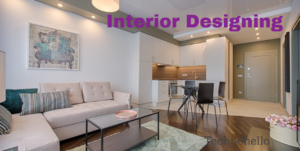 Interior Designing Is One Of The Top Business Ideas Today. Nowadays Everyone Wants To Make Their House Beautiful. Everyone Wants Their House To Be The Most Beautiful. You Can Help People An Interior Decorator. You Will Find Interior Designing Courses In Many Cities.You Can Learn About Interior Designing By Taking A Course From Them. Nowadays People Use Interior Decorations Not Only For Their Home But Also For Their Office And Shop.2.Freelance BusinessNowadays Freelancing Is Also Becoming A Growing Business As A Best Business. It Is One Of The Modern Business Ideas Of Today’s Modern Age. Many People Are Now Doing Money Earning As Freelancer.If You Are Interested In Web Designing, Content Writing, Software Development, Photo Editing, Translation, Logo Making, Etc. Then You Can Become A Professional Freelancer And Earn Lots Of Money.Nowadays Many People Have Opened Freelancing Agencies And Are Doing Online Earning With This.On The Internet, You Will Find Many Websites Like Fiverr, Etc. With Which You Can Do Freelance Business By Connecting Directly.3.Small Grocery ShopGrocery Shop Grocery Shop Is One Of The Very Best Top 10 Small Business Ideas. This Is A Long Term Business As The Demand For Grocery Never Decreases. One Special Thing About Grocery Shop Is That It Does Not Require Any Talent Whereas Earning Is Very Good At It.The Grocery Shop Should Be Opened In An Area Where Many People Live Nearby And Also There Is No Big Grocery Shop.To Make Your Grocery Shop Popular, You Can Also Create A Website In Its Name, In Which You Can Put All Your Products With The Price And Put It In Front Of People As An Online Store. By Providing Good Service, You Can Increase You’re Earning Very Much.4. Readymade BusinessIt Is Counted Among The Best Small Scale Business Ideas. There Is A Trend For Garments Nowadays. Everyone Is Buying Clothes From Taylor Made Of Unstitched Readymade Garments. The Specialty Of This Business Is That There Is A Lot Of Profit In It. Due To The High Profit, Most People Are Very Fond Of This Business Idea.Why Learn How To Start An Online Business From HomeWhat Is TDS? Full Form And Rule | TDS Rule (Rates In PDF)What Is Social Responsibility | Social Responsibility Of BusinessWhat Is Form 16 And Why Is It Necessary? All About Form 16It Is A Long Term Business As The Demand For Readymade Garments Will Never Decrease But Will Increase In The Coming Time.For Higher Profits, It Should Be Kept In Mind That Whenever You Buy Readymade Garments For Business, Buy It Only From Big Readymade Garments Industry Of A Big City, So That You Get Good Quality Goods At A Very Affordable Rate.5.Mobile Fast Food Van Business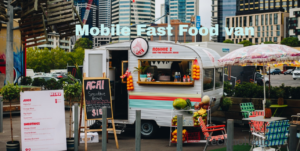 Nowadays Fast Food Business Is A Very Fast-Growing Business Because Nowadays People Are Very Fond Of Fast Food. The Mobile Fast Food Van Is A Very Good Business Opportunity That You Can Start With Little Investment.Most Mobile Fast Food Vans Are Owned By Them, But You Can Make A Lot Of Money By Running This Fast-Food Business The Other Way. You Will Have To Build Several Owner-Owned Fast Food Vans By Hiring Other People.This Allows You To Run Multiple Mobile Fast Food Vans Simultaneously. In Fact, It Is One Of The Good Business Ideas From Which You Can Make Very Good Money.6.Bakery BusinessThe Bakery Is Also One Of The Very Best Top 10 Small Business Ideas And A Very Good Low Investment Business. You Can Start This Business Easily And By Making Many Types Like Biscuit, Bread, Cake, Etc., You Can Earn Money. You Can Contact Many Shopkeepers In The Market And Deliver Them From Time To Time. Also, You Can Give Home Delivery Service If You Want.This Business Is A Long Term Business. Nowadays Bakery Products Are Being Liked Very Much. The Special Thing About Bakery Business Is That Many Types Of Quality Products (Biscuit, Bread, Cake, Etc.) Can Be Made In One Place. This Makes Bakery Owner A Very Good Profit.7.Blogging BusinessBlogging Is One Of The Best Top 10 Small Business Ideas And A Very Good Small Investment Business. If You Have A Good Knowledge Of Any Field And Have Good Writing Skills, As Well As A Little Knowledge Of The Internet, You Can Adopt Blogging As A Business.You Can Start It With A Low Investment Of Only 3000 To 4000. Initially, You Will Have To Work Hard In Blogging But The Results Will Be Less Good But As You Continue This Business, You Will Start Getting Very Good Results.8.Tuition CenterNowadays Joining Tuition Classes Is Becoming A Trend. Due To The School Having More Courses, People Get Their Children To Join Tuition Classes For Additional Study. Also, Nowadays People Go To Coaching Centers To Prepare For The Competition. This Business Requires Little Investment.If You Have A Very Good Knowledge Of A School Subject Or You Can Prepare For A Competition, You Can Earn Very Good Money As A Tuition Teacher. The Best Thing Is That You Can Also Teach School Children At Your Home.9 Yoga Classes Business Or Gym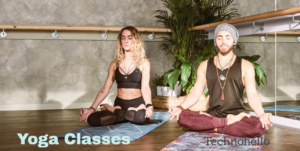 Nowadays, Many Health Clubs Are Opening In All Cities. Earlier People Preferred To Exercise At Home, But Nowadays People Are Taking Great Care Of Their Health, So They Want It To Be Very Beneficial If Exercised Under The Supervision Of A Good Expert. So Nowadays People Have Started Going To A Gym Or Health Club, Yoga Class A Lot. So It Would Be Great For You To Open A Health Club.If You Know Yoga, It Can Be A Very Good Business. In This, You Can Charge A Fee Every Month By Making People A Member. It Is A Very Low-Cost Business Idea With Little Investment, Which Is Very Popular Nowadays.10.Dairy BusinessThe Dairy Business Is Also One Of The Very Top 10 Business Ideas. The Milk Used In Every Household. Also, Milk Products Are Also In Great Demand Throughout The Year. During Festivals, The Demand For Milk And Dairy Products Suddenly Increases. In Such A Situation, The Dairy Business Is One Of Many Business Opportunities.You Can Supply Milk To People By Doing Dairy Business, And If You Want, You Can Also Sell Milk Products Like Butter, Ghee, Cheese, Etc. And Increase Your Earnings. The Dairy Business Is A Profitable Business That You Can Do Both In The City And The Village.Why Learn How To Start An Online Business From HomeBeginner’s Tips For Start A Successful Online Business7 Things You Must Know To Start An Online Business Before Quitting Your Job10 Ways To Promote Your Business Online For FreeFriend! How Did You Like This Top10 Small Business Idea? If You Liked This Article On Low Investment Business Ideas Then You Can Share It. Also, You Can Give Your Comment